ОСНОВНО УЧИЛИЩЕ „СВ. СВ. КИРИЛ И МЕТОДИЙ“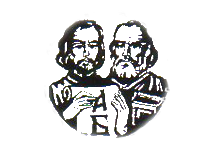 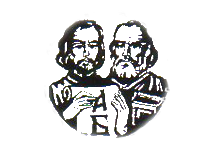 с. Ставерци, общ. Долна Митрополия, обл. Плевен,                                     ул. „Цанко Церковски“ № 29  тел: 06550 2223e-mail: m.minova@abv.bg ,  staverci-osnovno@abv.bgГРАФИК ЗА  ОБУЧЕНИЕ ОТ РАЗСТОЯНИЕ В  ЕЛЕКТРОННА СРЕДА   15.11.2021  /ПОНЕДЕЛНИК/ КЛАС ч. 08:15-08:35 БЕЛ-Звук и буква Ъ ъ ч. 08:45-09.05 БЕЛ- Писане на малка рък.б. ъ ч. 09:15-09:35 Математика-Събиране и изваждане на числата до 9 ч. 09:45-10:05 Музика- Гайда свири ч. 10:15-10:35 ФВС- Подвижни игри                                                                                Кл.ръководител:                                                                                                              Блага Петковска 